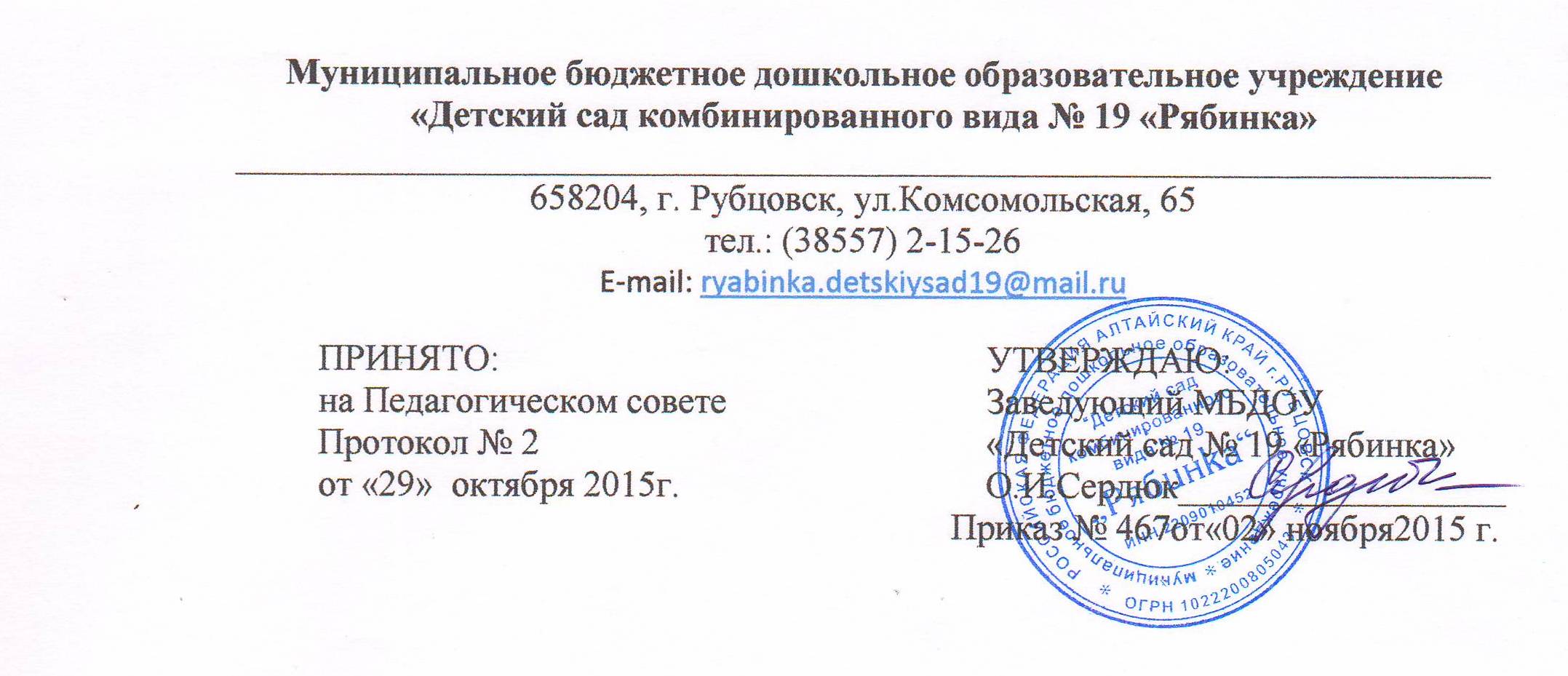 РАБОЧАЯ ПРОГРАММАПО КРАЕВЕДЕНИЮДЛЯ ДЕТЕЙ СРЕДНЕЙ, СТРАШЕЙ И ПОДГОТОВИТЕЛЬНОЙ К ШКОЛЕ ГРУППЫНА 2015-2016 УЧЕБНЫЙ ГОДСоставитель:Шмакова Галина Петровна, воспитатель-краеведРубцовск, 2015ПОЯСНИТЕЛЬНАЯ ЗАПИСКАРабочая программа по краеведению для детей средней, старшей, подготовительной групп разработана в соответствии с ООП «Детского сада № 19 «Рябинка», в соответствии с введением в действие ФГОС ДО.Цель программы: воспитание гражданина России, патриота малой Родины, знающего и любящего свой край, город (его традиции, памятники природы, истории и культуры) и желающего принять активное участие в его развитии. Данная программа разработана в соответствии со следующими нормативными документами:Конституция РФ, ст.43,71;Конвенция о правах ребенка (1989 г.);Федеральный закон «Об образовании в Российской Федерации»;СаНПиН 2.4.1.3049-13;Устав ДОУ;ФГОС ДО.Рабочая программа составлена на основе программы «Детство» (РГПУ им.Герцена, «Санкт-Петербург») и национальной программы «Приобщение детей к истокам русской народной культуры (О.Л.Князева, С-Петербург, «Детство-Пресс», 2000). Задачи программы «Детство»:Способствовать развитию познавательной активности, любознательности, стремления к самостоятельному познанию и размышлению, развитию умственных способностей и речи;Пробудить творческую активность детей, стимулировать воображение, желание включаться в творческую деятельность;Развивать у детей на основе разного образовательного содержания эмоциональной отзывчивости, способности к сопереживанию, готовности к проявлению гуманитарного отношения в детской деятельности, поведения, поступках.Задачи парциальной программы «Приобщение детей к истокам русской народной культуры»:Формирование понятия у детей, что они часть великого русского народа, поэтому окружающие их предметы должны быть национальными;Приобщение детей к общечеловеческим нравственным ценностям через ознакомление со всеми видами фольклора (сказки, песенки, легенды, пословицы, поговорки, хороводы и т.д.);Приобщение детей к народной культуре через участие в народных праздниках и традициях;Ознакомление детей с народной декоративной росписью, которая способна увлечь детей национальным изобразительным искусством. Таким образом, образовательная цель программы состоит в приобщении детей ко всем видам национального искусства – от архитектуры до живописи, от пляски, сказки и музыки до театра. Содержание программ реализует принципы этнокультурной соотнесенности дошкольного образования. Авторы стремились к тому, чтобы ребенок с детства приобщался к истокам народной культуры своей страны. Изучение родного края необходимо, чтобы ребенок:понимал свою связь с окружающим микромиром, эффектно взаимодействовал с ним;осознавал значимость наследия родного края в своей жизни, в жизни близких людей, в судьбе народов (например, паровая машина Ползунова, железная дорога Фролова, мрамор Алтая – отделка магазинов, больниц, станций метро и т.д.);сознавал проблемы окружающего микромира (загрязнение воздуха, воды и т.д.);интересовался жизнью края, города, умел находить нужную информацию о заинтересовавшем его объекте, о деятельности людей, предприятий с помощью взрослых.Таким образом, цель краеведческого образования – способствовать духовно-нравственной и практической ориентации детей в их жизненном пространстве, а также их социальной адаптации. Краеведческое образование в детском саду является частью общего дошкольного образования. Поэтому необходима связь детского сада с другими учреждениями и организациями; связь, содружество с родителями. Возможные направления взаимодействия с социальной сферой таковы:содружество со школой;участие в городских акциях;использование культурного потенциала города (музей, библиотека, картинная галерея, ЦВР «Малая академия»);вовлечение родителей в процесс краеведческого образования детей (лектории для родителей, совместное посещение краеведческого музея, посещение родителями занятий по краеведению и др.).НОД по краеведению проводится 1 раз в месяц в старших и подготовительных к школе группах. Дети средней группы знакомятся с бытовым укладом жизни, народными традициями 2 раза в месяц во время посещения «Горницы», где их встречает Хозяйка. Взаимодействие Хозяйки с детьми происходит в игровой форме. Работа по краеведению разбита на 3 блока:Средняя группа – «Русский дом»;Старшая группа – «Мой город»;Подготовительная к школе группа – «Мой край».Кружок в подготовительной к школе группе – «Легенды Алтая».Большую роль в активизации краеведческой работы играют: Дидактические игры: «Наш город», «Наградной знак», «Найди отличия» и другие.Проведение конкурсов. Конкурсы могут быть самые разные: на лучшего чтеца стихов о Рубцовске, на лучший рассказ о городе, крае, конкурс рисунков и т.д. Вечера развлечений (досуги). Они имеют большое значение: познавательное и воспитательное; и интересны не только для детей, но и для взрослых. Организация краеведческого мини-музея. Фотографии, рисунки, карты, схемы обогатят экспозицию музея. Собранные материалы обстоятельно изучаются. Для этого используются самые разнообразные источники: подлинные документы, периодическая печать (газеты «Вечерний Рубцовск», «Вестник экологии», «Природа Алтая»), литература, легенды.  Проведение экскурсий по городу, в природу (ознакомление с памятниками города, с растительным миром, птицами, насекомыми). Планируемые результаты:Дети знают предметы быта, находящиеся в «Горнице», их названия, предназначение и способы действия с ними.Дети активно знакомятся с устным народным творчеством, проявляют интерес к народной культуре.Возросли познавательная активность, интерес к миру, желание узнавать новое.Дети используют наблюдение, как способ познания, используют элементарную поисковую деятельность.Проявляют интерес к городу, в котором живут, знают некоторые сведения о его истории, достопримечательностях, главных улицах. Смогут показать на карте границы Алтайского края, г.Рубцовск, г.Барнаул, реки Обь и Алей.Обогащен личный опыт положительного гуманного взаимодействия ребенка с природой, укреплены познавательный интерес, любовь к природе родного края. Дети понимают, что трудом взрослых людей создано богатство окружающего мира, благодаря усилиям людей осуществляется охрана природы родного края, народ хранит память о выдающихся людях: писателях, ученых, художниках, воинах Алтайского края. Приобретение ребенком совокупности культурных ценностей способствует развитию его духовности, то есть в конечном итоге определяет меру его общего развития. СОДЕРЖАТЕЛЬНЫЙ РАЗДЕЛПознавательное развитие. Краеведение.Средняя группа. Блок «Русский дом» - 2 раза в месяц. «Милости просим гости дорогие». «Чудесный мешочек».«Стоит изба из кирпича – то холодна, то горяча».«Все что есть в печи, все на стол мечи».«Сорока-белобока кашу варила».«Золотое веретено».«Кто во что одет».«Чудесный сундучок».«Бабушкины игрушки».«Половичку курочка веничком метет».«Пароход проплывет – все морщинки уберет».«Масленица».«Кто же в гости к нам пришел?»«Весёлые ложки».«Фока воду кипятит и как зеркало блестит».«Русские матрешки».«Времена года».«Прощание  с горницей». Старшая группа. Блок «Мой город». Беседа о городе Рубцовске.«Наш детский сад».Улица Комсомольская.Площадь Ленина.Картинная галерея.«Всякому мила родная сторона».Символика г.Рубцовска«Вот и тихая речка Алей».«У Рубцовска счастливое будущее».Подготовительная к школе группа Блок «Край родной». Беседа о городе Рубцовске.«Алтай – удивительный край».Из прошлого Алтая. «В гостях у хозяйки Алтайских гор».Герб Алтайского края.Флаг Алтайского края.Барнаул – столица Алтайского края.«Из года в год, из века в век селились люди возле рек…»«Путешествие по реке Алей». Красная книга Алтайского края. «Заповедный Алтай». Кружковая работа с детьми подготовительной к школе группе «Легенды Алтая». Знакомство с легендой о том, почему наш край называется Алтайский, то есть золотой. Посещение фотовыставки «Алтай – удивительный край».Рисование «Мой родной Алтай».Знакомство с легендой о Змеиной горе. Беседа по легенде о Змеиной горе. Коллективная лепка «Змеиная гора».Рассказывание легенды о Большом Змее. Легенды старого Барнаула «Беглец – сорока».«Иван Ползунов».Знакомство с легендой «Богатырское слово».Обсуждение легенды «Богатырское слово». Изготовление богатырского коня из початка кукурузы и пластилина. Знакомство со стихотворением Э.Тоюшева «Месяц белых морозов». Легенда о кедре.Путешествие с детьми по рекам Алтая (по карте). Знакомство с легендой о Бии и Катуни. Озера родного края. Знакомство с легендой о Лебедином озере. Знакомство с легендой об озере Ая «Луна и людоед». Знакомство с легендой «Почему карась на дне живет». Знакомство с легендой «Почему у кукушки ноги разного цвета».Знакомство с легендой о цветке-бессмертнике.Знакомство с легендой о рябине.Рассказывание легенды «Сын солнца».Знакомство с легендой о белой кувшинке, одолень-траве. Беседа о первоцветах Алтая. Чтение сказки М.Скребицкой «Заячьи уши».Чтение Э.Тоюшев «Месяц цветения кандыка». Работа над коллажем «Цветущий Алтай».Легенда «Потерянное королевство». Чтение стихотворения Э.Тоюшева «Месяц кукушки». Игры с детьми на закрепление материала.«Узнай, где находишься» - воспитатель раздает открытки с видами города. дети рассказывают, где находятся и что с эти местом связано в городе. «Знаешь ли ты свой город» - раздается по 3 фотографии. На столе фишки или карточки одного цвета. Воспитатель называет достопримечательность, если ребенок узнал её у себя на фотографии, то закрывает  фишкой. Выигрывает тот, кто закрыл больше фотографий. «Так бывает» - учить рассказывать о городе, в определении которого указаны нетипичные признаки, развивать мышление, воображение. Педагог называет словосочетание, ребенок раскрывает его значение. Например, холодный Рубцовск (город зимой), сиреневый Рубцовск (город весной, когда цветет сирень), веселый Рубцовск (город в праздники – День города, Новый год, Масленица и т.д.). «Знатоки Рубцовска» - закреплять знание о памятниках Рубцовска, развивать память, воображение. Материал: разрезанные картинки с видами памятников Рубцовска, фишки. Дети делятся на 2 команды. Воспитатель предлагает по фрагменту открытки узнать памятник и рассказать о нем. Справившаяся с заданием команда получает фишку. В конце игры подводится итог. «Узнай по описанию» - закрепить представление о достопримечательностях Рубцовска, активизировать мышление, воображение. Воспитатель предлагает послушать короткие рассказы о достопримечательностях города. Нужно отгадать и назвать их. «Всё ли верно? Докажи» - закрепить знания о Рубцовске, активизировать мышление, учить строить фразы-доказательства. Воспитатель предлагает детям внимательно послушать высказывание и определить, верно оно или нет, привести аргументы в пользу своего утверждения. Например, «Наш город – Рубцовск», «Алей – это озеро», «Рубцовск расположен на левом берегу Алея», «В нашем городе есть метро» и т.д.Поговорки«Кто где родился, там и пригодился»;«Тот герой, кто за Родину горой»;«Родная земля и в горсти мила»;«Родная сторона – мать, чужая – мачеха»;«Родная сторона – колыбель, чужая – дырявое корыто»;«На родной стороне и камушек знаком жить – Родине служить». Задания для выполнения с родителями. Поговорить о своей семье. Оформить герб своей семьи.Рассказывать ребенку о своем городе, своей улице. Посещать городской краеведческий музей и картинную галерею им. В.Тихонова. Знакомить детей с историей города. Подготовить проект «Дворик моей мечты». Участвовать во всех мероприятиях города – День города, Масленица, День Победы. Познакомить детей со своими родственниками, которые были на войне. Поздравить ветеранов с Днем Победы.Объяснить ребенку значение слов и словосочетаний: подвиг, герой, героический поступок, ветеран, победа. Помогать в организации выставок с фотографиями о городе, его истории, памятниками, оформить фотовыставки «Как мы отдыхали летом», «Зимние каникулы».Совершать экскурсии в разные места города: парки, школы, парикмахерские, театры, стадионы и т.д. Беседовать с детьми обо всем увиденном, делать с ними зарисовки, писать рассказы. Изучать символику города и других городов Алтайского края.Приобрести карту Алтайского края и «путешествовать» с ребенком по ней. Творческие задания для детей. В каких памятных местах города ты побывал?Что изображено на открытке, фотографии, которые ты принес в детский сад?Кто из твоих близких был на войне? Какие есть награды? Кто служил в армии? В каких войсках?Знаешь ли ты награды, которыми награждают героев войны, труда?Знаешь ли ты народные песни, частушки, пляски? Покажи и расскажи.Нарисуй красивое здание г.Рубцовска. вечерний Рубцовск.Разучить песню о родном городе.Выучить стихи рубцовских поэтов о своем городе.Путешествуй по карте Алтайского края.Раскрась русский национальный костюм, фигурку матрешки по шаблону. ПЕРСПЕКТИВНОЕ ПЛАНИРОВАНИЕПЕРСПЕКТИВНОЕ ПЛАНИРОВАНИЕПЕРСПЕКТИВНОЕ ПЛАНИРОВАНИЕПЕРСПЕКТИВНОЕ ПЛАНИРОВАНИЕПЕРСПЕКТИВНОЕ ПЛАНИРОВАНИЕПЕРСПЕКТИВНОЕ ПЛАНИРОВАНИЕПЕРСПЕКТИВНОЕ ПЛАНИРОВАНИЕПЕРСПЕКТИВНОЕ ПЛАНИРОВАНИЕСроки проведенияГруппаТемаЦели  и задачиМетоды и приемы взаимодействия с детьмиМатериалСовместная деятельность педагога и детейЛитератураСентябрь1 и 3 неделиСредняя группаМилости просим, гости дорогие. Знакомство детей с хозяйкой горницы – бабушкой Акулиной.Развивать интерес к русскому быту.Создание игровой ситуации. Вопросы поискового характера.Разучивание русской народной потешки «Катя, Катя маленька»Всё убранство горницыЗнакомство с детьми посредством русской народной потешки «Катя, Катя маленька».Подвижная игра «Кто где?»О.Л.Князева «Приобщение детей к истории русской народной культуры», С-Пб., «Детство-Пресс», 2000 г., стр.311 и 3 неделиСредняя группаЧудесный мешочекЗакрепление знаний об овощах. Знакомство с чудесным мешочком, в котором живут загадки. Развивать познавательный интерес детей. Учить детей слушать поэтическую речь. Учить правильному звукопроизношению Создание условий для приобщения детей к миру осени, её поджаркам.Загадывание загадок. Знакомство с пословицей «С овощами дружите, свое здоровье берегите». Проведение разных видов игр. Чудесный мешочек,загадки об овощах, набор овощей, корзинка, колокольчик. Подвижная игра «Огуречик, огуречик»; игра-иммитация «Картошка»; пальчиковая игра «Мы капусту режем».Экскурсия на пришкольный огород МБОУ «СОШ № 24» О.Л.Князева «Приобщение детей к истории русской народной культуры», С-Пб., «Детство-Пресс», 2000 г., стр.47, «Учите детей отгадывать загадки». Выставка «Хлеб – всему голова».Выставка «Что нам осень подарила». 2 неделяСтаршая группаБеседа о РубцовскеУточнить знания детей о городе, в котором мы живем.утвердить в детях понятие «нужности» своему городу, знать, что ты в нем живешь и обязательно стараться его беречь. Формировать любовь к родному городу.Беседа, вопросы поискового характера, рассматривание фотографий, слушание и рассказывание стихотворений о родном городе. Стихи рубцовских поэтов:Авдонин «Мой город прекрасен», О.В.Токмакова «Прогулки по Рубцовску», В.Песоцкий «Привокзаль-ная площадь». Фотографии г.РубцовскаЭкскурсия в «Чудо-сад» Малой Академии – познакомить детей с удивительным уголком г.Рубцовска, рассказывание стихов о городе, коллажи «Мои любимые уголки города».Журнал «Дошкольное воспитание» , № 8, 2007 г.;Дмитриева. Улицы города Рубцовска, Рубцовск, ЦГБ, 2004 г. 4 неделяПодгото-вительная группаБеседа о РубцовскеУточнить представления о родном городе, его площадях и главных улицах.Формировать чувство любви к родным местам.Беседа, чтение стихов, рассматривание фотографий, пение песни «Степной городок», дидактические игры.Текст песни «Степной городок», фотовыставка «Город Рубцовск», стихи рубцовских поэтов: О.Токмакова «Сентябрь-ское», А.Порошина «Пусть нету легенд о Рубцовске», Э.Аксенова «Любимый город».Дидактические игры «Наградной знак», «Узнай по описанию», игровое упражнение «Продолжи». Экскурсия в «Чудо-сад» Малой Академии – познакомить детей с разнообразием растительного мира.  Попов. Рубцовск 1892-2002 гг.  Рубцовск, 2004г.Б.Омельянчук. Рубцов кругами не ходил – пришел, увидел, победил. Газета «Вечерний Рубцовск», 23 марта 2005 г. Досуг «День города». Октябрь1 и 3 неделиСредняя группаСтоит изба из кирпича, то холодна, то горяча. Познакомить детей с русской печкой. Продолжить прививать интерес к русскому быту. Активизировать мыслительную деятельность. Учить разгадывать загадки. Создание игровой ситуации, беседа, знакомство с новыми словами: заслонка, кочерга.Загадки о печке, о дровах, макет русской печки, кочерга, дрова. Дети играют у печи: открывают заслонку, накладывают дрова, разбивают «угольки» кочергой, общаются с бабушкой Акулиной.О.Л.Князева «Приобщение детей к истории русской народной культуры», С-Пб., «Детство-Пресс», 2000 г., стр.37, 1101 и 3 неделиСредняя группаВсе, что есть в печи, все на стол мечи.Познакомить детей с чугунком и ухватом. Продолжить развивать познавательный интерес к русскому быту. Закрепить их знания о русской печке. Развивать память и восприятие.  Беседа, постановка вопросов поискового характера, игра, пение песенки «Ах, картошка объеденье, денье, денье ребятишек идеал…». Знакомство с новыми словами: чугунок, ухват, картошка в мундире.Разучивание и чтение стихов об осени. Рисование на тему «Подарки осени».Макет печи, дрова, кочерга, чугунок, ухват, тарелочки по количеству детей, солонка. Дети играют у печи, топят её, варят в чугунке картошку в мундире, угощаются ею. Подпевают бабушке Акулине песенку о картошке.Экскурсия в дендрарий МБОУ «СОШ № 24» - наблюдение за осенними изменениями в природе.Приглашение детей на народный праздник в старших группах «Покров – натопи избу без дров».О.Л.Князева «Приобщение детей к истории русской народной культуры», С-Пб., «Детство-Пресс», 2000 г., стр.40Выставка детских рисунков об осени.Народный праздник «Покров – натопи избу без дров».2 неделяСтаршая группаНаш детский садПомочь детям понять важность знания адреса. Уточнить знание детьми своего домашнего адреса. Закрепить знание адреса нашего детского сада. Воспитывать любовь к своему детскому саду, к осени как времени года.  Сюрпризный момент, беседа, рассуждения, знакомство с картой города и планом-схемой нашего детского сада, поэтическое слово.Карта г.Рубцовска, план-схема территории детского сада, картина «Осень», конверт-письмо от Осени, листочки деревьев яблони, клена, вырезанные из белой бумаги, по количеству детей, почтовый ящик, газета, журнал.Совместное решение проблемной ситуации, раскрашивание листочков по заданию осени.экскурсия к р.Алей в пору листопада – познакомить детей с водоемом, на берегу которого находится наш город. Показать красоту города, окружающей реку природы в пору листопада. Воспитывать любовь к родным местам. Попов. Рубцовск 1892-2002 гг.  Рубцовск, 2004г.Выставка детских рисунков об осени.Народный праздник «Покров – натопи избу без дров».4 неделяПодгото-вительная группаАлтай – удивитель-ный край.Формировать у детей гордость за родной край. Помочь им понять, почему Алтай «золотой» край. Учить детей работать с глобусом и физической картой России. Развивать логическое мышление. Воспитывать любовь к родному краю. Формировать навыки экологически-грамотного поведения в природе. Работа с глобусом и физической картой России, беседа, игра «Путешествие», посещение кафе и фотовыставки, чтение стихов, дидактическая игра, рассказ воспитателя, рассматривание, дегустация. Глобус, карта России, картина природы, лесовичок, фото природы Алтая, веточка облепихи, каравай, кедровые орехи, мед, чайные ложечки. Посещение детьми фотовыставки «Алтай – удивительный край», кафе «Лесовичок», дидактическая игра «Напоминающие знаки». Заучивание стихотворения Н.Свинаренко «Плывут по полю чудо-корабли». Экскурсия в «Чудо-сад» Малой Академии на полевой участок – посмотреть, как растет пшеница, рожь. В.Садчиков. Алтай. Вена-Австрия, 2002г.;Энциклопедия Алтайского края. Барнаул, «Алтайское книжное издательство», 1996 г.Народный праздник «Покров – натопи избу без дров».1 раз в неделюКружок «Знакомство с легендами Алтая» с детьми подготовительной группыЛегенда о том, почему край называется Алтайский, то есть «Золотой».Дать детям знания, развивающие их интеллектуально. Развивать познавательные способности детей. Знакомство с основами топонимики. Беседа. Чтение Б. Павлов «Золотой Алтай», дегустация облепихи, меда, рассматривание фотографий. Фото – Телецкое озеро, осень на Алтае, хлебное поле. Сноп пшеницы, зерно, облепиха, подсолнечное масло, мед.Экскурсия в забоку – полюбоваться красотой осенней природы. Журнал «Рубцовск», № 1, 2005 г.;О.В. Аришина. Азбука природы. Барнаул, АКДЭЦ, 2010г.;В.И. Киселев. Алтайский край. –М., 1976г.;Папка «Легенды Земли Алтайской». 1 раз в неделюКружок «Знакомство с легендами Алтая» с детьми подготовительной группыПосещение фотовыставки «Алтай – удиви-тельный край»Развивать представления детей о красоте Алтайского края через восприятие пейзажных фото. Активизировать их познавательную деятельность.Рассказ воспитателя, рассматривание, ответы на поставленные вопросы, дидактические игры, обсуждение.Фотовыставка «Алтай – удивительный край».Участие в дидактической игре «на что похоже» и в дидактическом упражнении «Если бы я был фотографом», обмен мнениями.1 раз в неделюКружок «Знакомство с легендами Алтая» с детьми подготовительной группыРисование на тему «Мой родной Алтай».Учить детей отображать в рисунках красоту Алтая, развивать творческое воображение. Воспитывать любовь к родной природе. Беседа, объяснение, индивидуальный показ, выполнение работы, обсуждение.Фломастеры, карандаши, краски, кисти, листы бумаги.Организация выставки выполненных работ. Чтение И.Мызнин «Родина».О.В. Аришина. Азбука природы. Барнаул, АКДЭЦ, 2010г., стр. 66Ноябрь1 и 3 неделиСредняя группаСорока-белобока кашу варилаПродолжать развивать интерес к русскому быту. Закрепить знания детей о современной и старинной посуде. Активизировать мыслительную деятельность. Развивать память. Воспитывать доброту. Создание игровой ситуации, беседа, рассматривание, сравнение, экспериментирование, чтение потешки «Сорока-белобока». Глиняный горшок, деревянная ложка, железная ложка, сосуд с горячей водой. Проводим эксперимент: какая ложка быстрее нагреется – деревянная или железная. Участие детей в игре «Варим кашу в горшочке». Чтение сказки братьев Гримм «Горшочек каши». О.Л.Князева «Приобщение детей к истории русской народной культуры», С-Пб., «Детство-Пресс», 2000 г., стр.451 и 3 неделиСредняя группаЗолотое веретеноПознакомить с предметами обихода: прялкой и веретеном. Продолжать знакомить детей с особенностями труда людей в старину. Познакомить с русскими народными традициями – русскими посиделками. Воспитывать интерес к русской истории. Встреча детей в горнице бабушкой Акулиной песенкой «Прялица», беседа, рассказ, объяснение, загадывание загадок.Прялка, веретено, клочок шерсти, корзина с несколькими клубками ниток. Выполнение практической работы: бабушка учит детей нитку прясть. Участие детей в играх «Собери клубочки», «Смотай клубочки». Чтение сказки Е.Пермяка «Золотой гвоздь».О.Л.Князева «Приобщение детей к истории русской народной культуры», С-Пб., «Детство-Пресс», 2000 г., стр.562 неделяСтаршая группаУлица КомсомольскаяЗакрепить с детьми знание адреса нашего детского сада. Сформировать желание узнать, почему улица так называется. Развивать интерес к истории своего города. воспитывать любовь к родному городу. Сюрпризный момент, беседа, рассказ воспитателя, вопросы поискового характера, практические действия – застройка улицы с помощью моделей-кубиков. Анализ и оценка детской деятельности.Фото старого вокзала, дома под шпилем, письмо, черный фломастер, лист белой бумаги, кубики, текст стихотворения Синельникова «Комсомоль-ская улица».Совместно с родителями подготовить рассказ об улице, на которой ты живешь. Рассказы родителей, дедушек и бабушек о том, что их связывает с той или иной улицей. Конкурс рассказов «Моя улица». Экскурсия по ул.Комсомольской. Дмитриева. Улицы города Рубцовска, Рубцовск, ЦГБ, 2004 г.4 неделяПодгото-вительная группаИз прошлого АлтаяЗакрепить знания детей о том, чем славится Алтайский край сегодня. Познакомить детей с представлени-ями первых путешест-венников о нашем крае. Дать знания о том, что в далеком прошлом Алтай славился горнозаводским делом и камнерезным искусством. Формировать логическое мышление, воображение. Воспитывать любовь к родному краю, гордость за него. Беседа, работа с картами, посещение выставки, рассматривание монет, камней, поделок из них, рассказ воспитателя, трудовая деятельность. Карты России, Алтайского края, копия карты Герберштейна, монеты медные, серебряные. Камень зеленого цвета – медьсодержа-щий (например, яшма зеленая), иллюстрация «Царица ваз», фото ковыль-ной степи, ковыль, мини-выставка поделочных камней: мрамор, порфир, яшма, гранит и др., выставка «Камнерезное искусство», камни-гальки, клей ПВА, иллюстрации поделок из камней.Организация выставки «Камнерезное искусство» (попросить родителей принести какие-либо изделия из камней), чтение сказки Бажова «Каменный цветок». Экскурсия к реке – сбор красивых камешков – окатышей.Экскурсия в краеведческий музей в каменный зал. М.Ф. Розен. Очерки об исследователях Алтая. Барнаул, «День», 1996 г.;А.В. Онников. Рождение резного камня. Книга «Краеведческие записки» под ред. Н.Т. Мохова, Рубцовск, 1997 г., стр. 15;Энциклопедия Алтайского края. Барнаул, «Алтайское книжное издательство», 1996 г.1 раз в неделюКружок «Знакомство с легендами Алтая» с детьми подготовительной группыЗнакомство с легендой о Змеиной горе.Обобщить знания детей о природе Алтайского края, углубить их представление о многообразии животного мира. Беседа, работа по карте Алтайского края, рассказ воспитателя, дидактическая игра, обсуждение.Карта Алтайского края, иллюстрации разных змей (уж, полоз, гадюка)Рассматривание с детьми книги «Азбука природы», Барнаул, «Тираж», 2010 г.Участие детей в дидактической игре «Змейка». Папка «Легенды Земли Алтайской».1 раз в неделюКружок «Знакомство с легендами Алтая» с детьми подготовительной группыБеседа по легенде о Змеиной горе. Коллективная лепка «Змеиная гора». Закрепить знания о Змеиной горе. Учить детей намечать содержание лепки, доводить начатое дело до конца. Развивать творчество. Воспитывать чувство взаимопомощи. Беседа. Обсуждение, планирование работы, выполнение, индивидуальная помощь.Анализ детской деятельности, подведение итогов. Пластилин, доски для лепки, стеки. Экскурсия в картинную галерею на выставку художников Змеиногорска. 1 раз в неделюКружок «Знакомство с легендами Алтая» с детьми подготовительной группыРассказывание легенды о Большом Змее.Продолжать развивать интерес к легендам Алтая. Формировать чувство ответственности за свои поступки, быть верным данному слову. Воспитывать чувство гордости за родной край. Беседа, работа по карте, рассказывание легенды воспитателем, обсуждение, анализ и оценка детской деятельности.Иллюстрация «Большой Змей», карта Алтайского края. Обыгрывание легенды в театральной деятельности, рисование Большого Змея в свободной деятельности. Папка «Легенды Земли Алтайской».Декабрь1 и 3 неделиСредняя группаКто во что одет.Познакомить детей с особенностями русского национального костюма – мужского и женского. Развивать любознательность детей, расширять их кругозор, воспитывать интерес к истории русского костюма.Игры-беседы с русскими народными куклами, рассматривание, сравнение, словесные игры на активизацию словаря: картуз, рубаха-косоворотка, кушак, лапти, портки, сарафан, фартук, душегрея, кокошник. Куклы мальчик и девочка, дед и бабка в русских национальных костюмах, картины В.М. Васнецова «Богатыри», И.П. Аргунова «Портрет неизвестной крестьянки в русском костюме».Дидактические игры «Одень куклу в русский национальный костюм». Раскрашивание русской национальной одежды по заготовкам. Рассматривание картин русских художников. Подборка материала «История русского быта» (в метод. кабинете).Подборка материалов «История русской одежды», журнал «Дошкольное воспитание», стр.119-1291 и 3 неделиСредняя группаЧудесный сундучокПознакомить детей с аналогом современного шкафа – старинным сундуком. Продолжать развивать интерес к русскому быту. Закрепить знание детьми предметов русской национальной одежды. Научить разгадывать загадки. Воспитывать интерес к русской истории, уважение к труду русских умельцев. Игровая проблемная ситуация, вопросы поискового характера, загадывание и отгадывание загадок, подведение итога. Сундук, в сундуке предметы русской одежды, загадки о предметах русской одежды. Игра детей с предметами русской национальной одежды в уголке «Ряжение», обследование сундука. Дидактическая игра «Нарядись, обрядись и в бабулю превратись», игры детей с бумажными куклами с набором русской национальной одежды.  Подборка материала «История русского быта» (в метод. кабинете).Подборка материалов «История русской одежды», журнал «Дошкольное воспитание», стр.119-1292 неделяСтаршая группаПлощадь ЛенинаПродолжать знакомить детей с родным городом. Формировать интерес к истории родного города, углублять и расширять их знания о нем. Воспитывать чувство любви к родным местам. Создание проблемной ситуации с помощью игрового персонажа, вопросы поискового характера, работа по карте-схеме города Рубцовска. Практические действия, рассказы детей, рассказ воспитателя. Карта-схема г.Рубцовска, фотография площади Ленина, схема площади Ленина, кукла-казашка, набор строительного материала для моделирования площади Ленина.Организация коллективных бесед и разговоров. Рассматривание фотографий с видами города. экскурсия на площадь Ленина. Дидактическая игра «Узнай по описанию». Дмитриева. Улицы города Рубцовска, Рубцовск, ЦГБ, 2004 г.4 неделяПодгото-вительная группаГерб Алтайского краяПознакомить детей с Гербом Алтайского края. Формирование представлений о функциональном назначении герба, о символическом значении цветов и образов. Научить детей узнавать Герб Алтайского края среди других гербов. Развитие познавательных интересов, памяти, внимания. Воспитание уважительного отношения к Гербу Алтайского края. Создание игровой ситуации, беседа, рассматривание, чтение стихотворения, рассказ воспитателя, рассказы детей, дидактическая игра «Что изменилось?». Герб Алтайского края, Герб России, Знак г.Рубцовска. различные монеты советского периода и современные российские, а также зарубежных стран (если есть), иллюстрации рыцарей, царицы ваз, бланки с гербовой печатью, удостоверения, дипломы. Кукла Гномик Гоша. Экспозиция «Герб моей семьи» оформлена на ширме. Рассматривание различных монет, документов: паспорта, военного билета и др. Придумать и нарисовать совместно с родителями Герб своей семьи. Заучивание стихотворения В.Степанова «Герб России». Рассматривание иллюстраций рыцарей, раскрашивание картинок рыцарей. Сборник методических материалов «Верю в Россию». Барнаул, 2003 г.М.П. Голованова. Герб. Флаг. Гимн России. –М., «Росмэн», 2003 г. Государствен-ная символика Российской Федерации. Барнаул, 2002 г.Т.Семина. Герб – означает наследство. Газета «Алтайская правда», 20 мая 2000 г.  1 раз в неделюКружок «Знакомство с легендами Алтая» с детьми подготовительной группыЛегенды Старого Барнаула «Беглец Сорока»Продолжать знакомить детей с историей Алтайского края через ознакомление их с легендами Земли Алтайской. Воспитывать нравственно-патриотические качества: смелость, выдержку, верность. Рассказ воспитателя, беседа, чтение, рассматривание иллюстраций, обсуждение, подведение итога. Книга М.Юдалевича «Кто поймал жар-птицу и другие легенды Старого Барнаула». Рассматривание иллюстраций в книге, обыгрывание легенды фигурками настольного театра. М. Юдалевич. Кто поймал Жар-птицу и другие легенды Старого Барнаула. Барнаул, 1988 г.1 раз в неделюКружок «Знакомство с легендами Алтая» с детьми подготовительной группыИван ПолзуновПродолжать знакомить детей с историческим прошлым Алтайского края, его талантливыми людьми. Расширять кругозор детей. Воспитывать чувство гордости и уважения к труду. Беседа, постановка вопросов поискового характера, чтение, рассматривание, обсуждение, экспериментирование.Книга М.Юдалевича «Кто поймал жар-птицу и другие легенды Старого Барнаула», сундук, длинная палка (рычаг), кубик.Экспериментирование: применение рычага для поднятия тяжестей. Рассматривание иллюстраций в книге. М. Юдалевич. Кто поймал Жар-птицу и другие легенды Старого Барнаула. Барнаул, 1988 г.1 раз в неделюКружок «Знакомство с легендами Алтая» с детьми подготовительной группыЗнакомство с легендой «Богатыр-ское слово»Развивать интерес к богатырям Земли Алтайской, воспитывать нравственно-патриотические качества. Рассматривание иллюстраций, беседа.Книга Г.Кондакова «Сказки голубого кедра».Рассматривание картины Ю.Васнецова «Богатыри». Чтение былины об Илье Муромце. Обсуждение мультфильмов, снятых по мотивам былин о трёх богатырях. Г. Кондаков. Сказки голубого кедра. 1 раз в неделюКружок «Знакомство с легендами Алтая» с детьми подготовительной группыОбсужде-ние легенды «Богатыр-ское слово». Изготовле-ние бога-тырского коня из початков кукурузы и пластилинаАктивизировать память детей. Закрепить умение лепить из цельного куска пластилина, используя разные приемы лепки (оттягивание, прищипывание, сглаживание и т.д.). Развивать эстетическое восприятие. Беседа, обсуждение, рассматривание, показ, объяснение, выполнение работы, индивидуальная помощь, оценка детской деятельности. Картина Ю.Васнецова «Богатыри», игрушка «Конь», пластилин, початки кукурузы, зубочистки (для соединения деталей), нитки черного или рыжего цвета для хвоста и гривы, клей. Участие детей в подвижной игре «Лошадки», самостоятельные игры детей с фигурками лошадок, рассматривание глиняных игрушек (филимоновских и дымковских). Январь3 и 4 неделиСредняя группаЗнакомство с бабушки-ными игрушкамиПознакомить детей с разными видами кукол, с историей их возникновения. Рассказать о причинах «безликости» кукол. Формировать умение составлять краткий рассказ о русской народной кукле. Воспитывать гуманные чувства у детей через приобщение их к изготовлению куклы. Учить бережному отношению к русской народной игрушке. Беседа, создание игровой ситуации, игра-путешествие, рассматривание, рассказ воспитателя, рассказы детей, объяснение, изготовление кукол «Пеленашек», индивидуальная помощь, игра детей с куклами. Сумка с русскими народными игрушками, набор лоскутков ткани белых и цветных, нитки для изготовления кукол «Пеленашек», дудочка. Экскурсия в картинную галерею на выставку народной игрушки, составление рассказов о куклах, изготовление кукол Пеленашек» с помощью взрослых. Игры детей с куклами. Подборка материала «Русские игрушки» (в метод. кабинете)3 и 4 неделиСредняя группаПоловичку курочка веничком мететПродолжать развивать интерес к русскому быту. Обогащать жизненный опыт детей. Развивать память. Воспитывать желание трудиться. Создание игровой ситуации, беседа, активизация словаря, заучивание русской народной потешки, подведение итогов детской деятельности. Чашечка, веник, игрушки: собачка, мышка, кот, курочка.Дидактическая игра «Кому что нужно для работы». Составление рассказов на тему «Как я помогаю маме». Заучивание потешки «Наша-то хозяюшка сметлива была». О.Л.Князева «Приобщение детей к истории русской народной культуры», С-Пб., «Детство-Пресс», 2000 г., стр.412 неделяСтаршая группаКартинная галереяПознакомить детей с городской картинной галереей им.В.Тихонова. уточнить и закрепить знания о живописи и её видах: портрет, натюрморт, пейзаж. Обучать детей связной речи. Формировать у дошкольников любовь к родному городу, гордость за его талантливых людей – художников. Беседа, обогащение словаря, рассказ воспитателя, поэтическое слово, рассматривание, классификация картин по жанру, составление натюрморта, приглашение детей в картинную галерею. Фото картинной галереи, пло-щади Ленина. Картины: портрет (детс-кий, семейный, в рост человека), пейзаж (весна, лето, осень, зима), натюрморт (2-3 картины). Набор предметов для составления натюрморта: яблоко, груша, ваза, чайник, веточка физалиса, бокал и др. Стихи о портрете, пейзаже, натюрморте. Рассматривание картин разных жанров, дидактическая игра «Если бы я был художником». Экскурсия в картинную галерею. Оформить выставку детских рисунков в группе. Журнал «Рубцовск»,          № 1, 2005 г., стр.9-134 неделяПодгото-вительная группаОзнакомление с флагом Алтайского края.Познакомить детей с флагом Алтайского края. Формирование элементарных представлений о происхождении знамён. Познакомить детей с символическим значением элементов флага Алтайского края. Активизировать память, развивать внимание, глазомер, ловкость, выносливость. Воспитывать эстетическое отношение к цветам флага Алтайского края. Воспитание нравственных качеств: сопереживание за успех команды, целеустремленность. Игровая ситуация, спортивная игра-эстафета, спортивные перестроения, поэтическое слово, рассматривание, рассказ воспитателя. Лесовик, олимпийский флаг, флаг России, флаг Алтайского края, модели первоначальных славянских флагов: шест с пучком травы, с пучком веток, с хвостом наверху; магнитофон, аудиозапись «Марш», мячи для метания, 3 обруча.  Рассматривание репродукций картин В.М.Васнецова «Богатыри», П.Д.Коровина «Александр Невский», исторические полотна. Игра «Мы – спортсмены» - построения, перестроения по 2, по 3, в колонну, повороты направо, налево, метание в цель. Участие в дидактической игре «Что изменилось?».Сборник методических материалов «Верю в Россию». Барнаул, 2003 г.Государствен-ная символика Российской Федерации. Барнаул, 2002 г.«О флаге Алтайского края». Закон Алтайского края. Газета «Алтайская правда», 11 июня 2000 г. 1 раз в неделюКружок «Знакомство с легендами Алтая» с детьми подготовительной группыЗнакомство со стихо-творением Э.Тоюшева «Месяц белых морозов». Создание коллектив-ной работы «Родимый мой край» (апплика-ция). Расширять представления детей о зимних явлениях в природе Алтайского края. Формировать интерес к зимним развлечениям, народным играм. Развивать познавательную и творческую активность детей. Воспитывать вкус в подборе хорошо сочетающихся цветов бумаги для составления картины. Воспитывать уважение к русской природе. Беседа, слушание, обсуждение, объяснение, выполнение работы, индивидуальная помощь, анализ детской деятельности, подведение итога. Фотографии природы Алтайского края, книга Э.Тоюшева «12 братьев под одной шапкой», цветная бумага, ножницы, клей, ¼ листа ватмана для фона. Экскурсия в картинную галерею на выставку рубцовских художников «Зимний вернисаж», наблюдение в природе, чтение стихов о зиме. Э.Тоюшев. Двенадцать братьев под одной шапкой. Горно-Алтайск, 1977 г. 1 раз в неделюКружок «Знакомство с легендами Алтая» с детьми подготовительной группыЛегенда о кедре.Дать детям знания, развивающие их интеллектуально. Формировать понимание того, что заботиться о природе  - значит помогать Родине.Беседа, постановка вопросов поискового характера, рассказ воспитателя, рассматривание, дегустация.Иллюстрация «Кедр», гербарий «ветка кедра», кедровая шишка, кедровые орешкиРассматривание иллюстрации кедра. Чтение сказки А.Лопатиной «Волшебные карандаши», рассматривание кедровой шишки, сравнить её с шишками сосны и ели. Угощение кедровыми орешками.А.Лопатина «Сказки о цветах и деревьях», - М.; «Сфера», 1998 г., стр.277;папка «Легенды Земли Алтайской» Февраль1 и 4 неделиСредняя группаПароход проплывет, все морщинки уберет. Продолжать знакомить детей с укладом русского быта. Расширять кругозор и словарный запас детей. Познакомить детей с разными видами утюгов: деревянным, чугунным литым, угольным, электрическим. Формировать знания о технике безопасности, воспитывать уважение к труду взрослых. Отгадывание загадки, беседа, рассказ воспитателя, рассматривание, обследование, выполнение практических действий. Загадка об утюге, разные виды утюгов: валек, чугунный литой, угольный, электрический, полотенце, салфетка.  Экскурсия на прачечную – наблюдать как прачка гладит белье, игры детей в уголке русского быта. 1 и 4 неделиСредняя группаМасленица дорогая – наша гостьюшка годоваяПознакомить детей с русскими народными праздником «Масленицей». Продолжить знакомить детей с народными традициями. Формировать познавательную активность детей. Использовать в речи полные и распространенные предложения. Воспитывать интерес к фольклорным текстам, к русским народным традициям. Поэтическое слово, рассказ, заучивание заклички, беседа, рассматривание, праздничная игра, пение частушек, угощение блинами. Чучело МасленицыБеседа с детьми о народном празднике «Масленица», разучивание частушек о блинах, организация сюжетно-ролевой игры  в уголке русского быта. Князева «Приобщение детей к истории русской народной культуры», стр.157; А.Ф.Некрылова «Русский Земледель-ческий календарь «Круглый год», 1989 г.,  стр.4352 неделяСтаршая группаВсякому мила родная сторонаПознакомить детей с историей образования г.Рубцовска, условиями жизни и бытом в те далекие времена. Развивать любознательность, расширять кругозор, воспитывать интерес к истории. Формировать чувство любви к родному городу. Беседа, поэтическое слово, рассказ воспитателя, моделирование, экспериментирование, рассматривание, пение песни «Мой степной городок». Фото ковыльной степи, портрет М.А.Рубцова, веревка, фото памятника  М.А.Рубцову. на доске нарисована река Алей, модели сел Оловянишни-кова, Половинкино, Рубцовка (круги или овалы из цветной бумаги)Экскурсия по улицам города (Комсомольская, Октябрьская и др), посещение фотовыставки «Родной Рубцовск», заучивание стихов о г.Рубцовске, пение песни «Мой степной городок». Газета «Вечерний Рубцовск» от 25 июля 2002 г., «Самарский колдун и его потомки» . Е.Покос;Газета «Вечерний Рубцовск» от 23 марта 2005 г., «Рубцов кругами не ходил – пришел, увидел, победил!». Б.Омелянчук. 4 неделяПодгото-вительная группаБарнаул – столица Алтайского краяПознакомить детей с Барнаулом – столицей Алтайского края, историей его возникновения, старым городским районом и новыми застройками. Показать, как мудро застраивался Барнаул. Продолжать учить работать с картой. Развивать познавательный интерес. Воспитывать гордость за талантливых людей,  работающих в городе. Формировать навыки экологически-грамотного поведения в природе.  Игровая ситуация, рассказ, сравнение, рассматривание, беседа, дегустация зимних сортов яблок, труд в природе: посев семян растений для зимнего огорода – укроп, огурцы, помидоры, редис, создание проблемных ситуаций.  Фотовыставка «Старый город», фотовыставка «Современный город». Лаборатория: яблоки сорта «Зимний шафран», «Декабренок», «Антоновка». Семена: редис «Сибирский -1», огурец «Алтайский ранний», томаты «Барнаульский», «Алтайский грибовский».  Горшочки с почвой, полотенце, этикетки на горшочки, бумажные круги диаметром 15 см, фломастеры, скотч, ножницы. Чтение с детьми книги М.Юдалевича «Кто поймал жар-птицу и другие легенды старого Барнаула». Просмотр ролика в интернете «Мой Барнаул». Дидактическая игра «Напоминающие знаки». Рассматривание иллюстраций «Здравствуй, Барнаул» в книге «Алтайский край», М., «Советская Россия», 1976 г. Н.Камбалов, Т.Дулькейт. Путеводитель по Алтаю. Барнаул, Алтайское книжное издательство, 1963 г.; М. Юдалевич. Кто поймал Жар-птицу и другие легенды Старого Барнаула. Барнаул, 1988 г.Энциклопедия Алтайского края. Барнаул, «Алтайское книжное издательство», 1996 г. 1 раз в неделюКружок «Знакомство с легендами Алтая» с детьми подготовительной группыПутешест-вие с детьми по рекам Алтая (по карте)Формировать у детей интерес к природе Алтайского края. Познакомить с реками края (Бия, Катунь, Обь, Алей, Чарыш).  Расширять кругозор детей. Беседа. Работа по карте, дидактическая игра, слушание стихотворения, обсуждение. Карта Алтайского края, дидактическая игра «Экспедиция «Чистая река», текст стихотворения Ю.Малкова «Гимн рекам Алтая». Участие детей в дидактических играх «Экспедиция «Чистая река», «Назови, я покажу» и наоборот «Я назову, а ты покажи». В.С.Ревякин. География Алтайского края. Барнаул, «Алтайское книжное издательство», 1995 г.;1 раз в неделюКружок «Знакомство с легендами Алтая» с детьми подготовительной группыЗнакомство детей с легендой о Бии и Катуни. Закрепить знания детей о реках Алтая – Бии и Катуни. Беседа, работа по карте, рассказ воспитателя, обсуждение, игра, просмотр видеофильма.Карта Алтайского края, голубые и зеленые ленты, видеофильм «Сплав по Катуни».Игра детей с голубыми и зелеными лентами (зеленые воды Катуни и голубые Бии слились  в одну реку – Обь). Папка «Легенды Земли Алтайской». 1 раз в неделюКружок «Знакомство с легендами Алтая» с детьми подготовительной группыОзера родного края. Знакомство с легендой о лебедином озере. Продолжать знакомить детей с природой Алтайского края. Формировать у них экологические убеждения, экологическую культуру. Беседа, работа по карте, постановка вопросов поискового характера, рассказ воспитателя, рисование.Карта Алтайского края, голубая бумага, белая гуашь.рисование ладошкой «Лебеди на озере». Чтение «Лебединое Синеводье» О.Грамс, рассматривание иллюстраций. Журнал «Зелёный дом», № 6, 2011 г., стр.40;1 раз в неделюКружок «Знакомство с легендами Алтая» с детьми подготовительной группыОзера родного края. Знакомство с легендой об оз.Ая «Луна и Людоед».Закрепить знания детей об озерах Алтайского края. Развивать познавательный интерес, воспитывать положительные нравственные качества: сопереживание, радость, ответственность за свои поступки. Работа по карте, беседа, рассматривание фото, дидактические упражнения « Назови – я покажу», «Где мы были»;  рассказ воспитателя, обсуждение, подведение итога.Карта Алтайского края, фото озер: Ая, Колыванское, Кулундинское,.Моховое.Совместно с родителями подготовить рассказ об озере, на котором мы отдыхали, купались.Папка «Легенды Алтая». Журнал «Зелёный дом»,  сентябрь-октябрь, 2011г., стр. 28Март1 и 3 неделиСредняя группаКто же в гости к нам пришел?Знакомство детей с домовенком Кузей. Развивать у детей воображение, обогащать речь вежливыми словами. Воспитывать гостеприимство. Игровая ситуация, решение проблемной задачи, слушание песенки домовенка, словесная игра «Аюшки».Домовенок, ширма.Игра детей с домовенком Кузей. О.Л.Князева «Приобщение детей к истории русской народной культуры», С-Пб., «Детство-Пресс», 2000 г., стр.571 и 3 неделиСредняя группаВесёлые ложки.Знакомство детей с деревянными ложками. Углубить знания детей о назначении ложек. Учить сравнивать металлические и деревянные ложки через экспериментирование. Учить детей поддерживать общую беседу, использовать в речи элементы объяснения. Приобщать детей к истории бытового уклада русского народа. Беседа, отгадывание загадки, сравнение, экспериментирование, театрализованная деятельность, подведение итога.Ложки металлические и деревянные: чайные, столовые, ложки расписные, ложки-куклы. Чайник с горячей водой, чашка. Рассказывание детьми русских народных потешек, игра на музыкальных инструментах, пение русских народных песен «Во саду ли в огороде», «Ах вы сени, мои сени». О.Л.Князева «Приобщение детей к истории русской народной культуры», С-Пб., «Детство-Пресс», 2000 г., стр.562 неделяСтаршая группаСимволика города РубцовскаЗнакомство детей с гербом г.Рубцовска. уточнить знание детей о г.Рубцовске. познакомить их с символикой города, со значением цвета и предметов, изображенных на гербе. Обогащать словарный запас. Воспитывать чувство привязанности и гордости за свой город. Воспитывать уважительное отношение к гербу г.Рубцовска.  Рассматривание фотографий города, беседа, рассказ воспитателя, рассказы детей, чтение стихотворения Т.Хохловой «Зимняя прогулка».Герб г.Рубцовска, гербы других городов Алтайского края, фотографии разных видов города, иллюстрация рыцаря в доспехах, текст стихотворения Т.Хохловой «Зимняя прогулка». Предложить детям вместе с родителями нарисовать герб своей семьи, а в группе дети вместе с воспитателем придумают и нарисуют герб своей группы. Государствен-ная символика Российской Федерации. Барнаул, 2002 г.Газета «Вечерний Рубцовск». 4 неделяПодгото-вительная группаИз года в год, из века в век селились люди возле рекУглубить знания детей о нашем городе. Закрепить умение детей ориентироваться на карте. Углубить знания детей об истории нашего города. Учить сравнить объекты города. Развивать умение самостоятельно использовать разнообразные материалы, последовательно выполнять сюжетную аппликацию. Продолжать учить детей составлять короткие рассказы. Воспитывать любовь к родному городу. Игра-путешествие, рассказы детей, рассказ воспитателя, поэтическое слово, эксперимент, пение песни «Мой степной городок», аппликация, домашнее задание. Фотовыставка «Наш город», карта г.Рубцовска, руль (для маршрутки), бечевки (скакалки) по количеству детей, дома, вырезанные из детских работ на тему «Дома на нашей улице». Бумага зеленого и коричневого цвета, ½ листа ватмана с нарисованной р.Алей и желез-ной дорогой, клей. Экскурсия по городу, экскурсия в краеведческий музей. Рисование «Дома на нашей улице», «путешествие» с детьми по карте города. совместно с родителями подготовить рассказы о памятнике М.Рубцову, о памятнике-мемориале воинам, погибшим в ВОВ. Попов. Рубцовск 1892-2002 гг.  Рубцовск, 2004г.1 раз в неделюКружок «Знакомство с легендами Алтая» с детьми подготовительной группыЗнакомство «Почему карась на дне живет» Г. Володи-на. Подвижная игра «Караси и щуки». Закрепить знания детей об озерах Алтая и их обитателях. Расширять экологический кругозор. Воспитывать любовь к родной природе. Работа по карте Алтайского края, беседа, рассматривание, чтение стихотворения, обсуждение, вывод, дидактическая игра, подвижная игра.  Иллюстрации обитателей пресноводных водоемов: карась, ёрш, окунь, язь, чебак, утка. Дидактическая игра «Прятки: кто где живет». Подвижная игра «Карась и щука». г.Володина «Почему карась на дне живет», Барнаул, Алтайское книжное издательство, 1964г. 1 раз в неделюКружок «Знакомство с легендами Алтая» с детьми подготовительной группыЗнакомство с легендой «Почему у кукушки ноги разного цвета».Воспитывать у детей внимание, умение пересказывать близко к тексту, находить нужные и точные слова для описания поступков героев. Беседа, слушание текста, рассматривание иллюстрации, пересказ, слушание в записи пения кукушки.Иллюстрация кукушки, запись пения кукушки.Рассматривание детьми детской энциклопедии «Птицы», из-во «Росмен». Слушание голосов птиц. Чтение ненецкой сказки «Кукушка».Хрестоматия для детей старшего дошкольного возраста,  -М., «Просвещение» 1991 г., стр.431 раз в неделюКружок «Знакомство с легендами Алтая» с детьми подготовительной группыЗнакомство детей с легендой о рябине. Обобщение и уточнение знаний о рябине. Воспитывать экологическую культуру детей.Бесед, рассказ воспитателя, обсуждение, изготовление рябиновых бус для мамы (индивидуально).Картина «Ветка рябины», ягоды рябины, иголка с ниткой.Наблюдение за рябиной на прогул-ке. Чтение рассказа А.Лопатиной «Волшебная рябинка». А.Лопатина «Сказки о цветах и деревьях»,  -М., «Сфера», 1998 г., стр.3861 раз в неделюКружок «Знакомство с легендами Алтая» с детьми подготовительной группыЗнакомство с легендой о цветке бессмертнике. Продолжать знакомить детей с представителями растительного царства Алтайского края. Воспитывать смелость, отвагу, любовь к своим близким: отцу, матери, брату, сестре. Беседа, отгадывание загадок о растениях, дидактические игры, рассказывание легенды, обсуждение. Иллюстрация цветка – бессмертника. Рассматривание альбома «разнотравье», дидактические  игры «Узнай по запаху», «Загадка – ума зарядка». Папка «Легенды Земли Алтайской»Апрель1 и 3 неделиСредняя группаФока воду кипятит и как зеркало блестит.Познакомить детей с самоваром и его внешним видом. Формировать познавательную активность детей, знания о роли самовара в жизни русского человека. Закрепить знание чайной посуды. Приобщать детей к истокам русского чаепития. Загадывание загадки, рассказ воспитателя, рассматривание, дидактическая игра, чаепитие. Самовар, рисунки разных видов самоваров, чайник, ложка, сахарница, куколка. Чтение стихотворения Хормса «Иван Иваныч – самовар». Чтение сказки М.Горького «Самовар», дидактическая игра «Напоим куклу чаем», отгадывание загадок. Подборка материала  «История  русского быта»; О.А. Скоролупова. Занятия с детьми старшего дошкольного возраста. Посуда, -М., «Скрипторий», 2003 г., стр.1371 и 3 неделиСредняя группаРусские матрёшки Познакомить детей с русской народной игрушкой. Вызвать эмоциональную отзывчивость на матрёшку. Воспитывать доброту, любовь к народной игрушке, бережное к ней отношение. Учить отвечать на вопросы и слушать ответы товарищей. Воспитывать интерес к фольклорным текстам.  Отгадывание загадки, рассматривание матрёшки, рассказ воспитателя, поэтическое слово, пение частушек, пение печенки о матрёшке, подведение итога. Матрёшка, рисунки  с силуэтами матрёшек. Игра детей с матрёшками, раскрашивание силуэтов матрёшек, разучивание песенки «Мы веселые матрёшки». Подборка материала «Русские игрушки»; О.Л.Князева «Приобщение детей к истории русской народной культуры», С-Пб., «Детство-Пресс», 2000 г., стр.98, 1742 неделяСтаршая группаВот и тихая речка Алей. Формировать знания детей о нашей реке, развивать познавательный интерес. Показать, как деятельность человека влияет на жизнь реки, помочь осознать необходимость охраны, очистки вод Алея, соблюдать порядок в местах отдыха на берегу реки Алей.Создание игровой ситуации, постановка вопросов поискового характера, сравнение равнинной и горной реки, дидактическая игра, отгадывание загадок, экспериментирование, чтение стихотворения, подведение итога. Карта Алтайского края, иллюстрация горной и равнинной реи, корзинка с загадками, 2 ванночки, 2 пустых стакана, ванночка с песком и ванночка с камешками, картинки с обитателями алейских вод, старичок-лесовичок. Разучивание стихотворения «Вот и тихая речка Алей» В.Долгих, экскурсия к р.Алей. Вместе с родителями составить рассказ «Как мы отдыхали на Алее». Дидактическая игра «Напоминающие знаки». К.Севастьянов. Кто дал тебе имя , Алей. Газета «Коммунистический призыв», 1974 г.К.Севастьянов. Течет Алей – речка. Л.Стрижкин. Россия – родина слонов. Газета «Вечерний Рубцовск» от 9 января 2006 г. 4 неделяПодгото-вительная группаПутешест-вие по реке Алей. Углубить знания детей о нашей реке Алей. Способствовать закреплению знаний экологического характера. Дать детям понятие, что Алей – это горно-равнинная река. Закрепить знания о растениях и животных пойменного леса р.Алей. формировать логическое мышление, воображение. Формировать нравственные чувства на фольклорном материале. Игра-путешествие, опытно-экспериментальная деятельность, беседа, работа со схемой маршрута, дидактическая игра, рассказ воспитателя. Схема маршрута, иллюстрации горной и равнинной реки, аудиозапись шума горной и равнинной рек, старичок-лесовичок, напоминающие знаки, буквы на магнитах: А, Л, Е, Й. Картинки с изображением животных и птиц: лебеди, гуси, утки, маралы, лоси, кабаны. Корзинка с загадками, камни, песок, емкость с водой, 2 стакана, 2 ванночки. Дидактическая игра «Экспедиция «Чистая река», опыт «Испарение воды». Разучивание стихотворения В.Долгих «Вот и тихая речка Алей». Экскурсия к р.Алей. Беседа «Как зимуют рыбы». Дидактическая игра «Продолжи пословицу». К.Р. Севастьянов. Преображенная река. Краеведческие заметки. Выпуск 1 под ред. Н.Т. Моховой, Рубцовск, 1997г.;В.С.Ревякин. География Алтайского края. Барнаул, «Алтайское книжное издательство», 1995 г.;К.Севастьянов. Кто дал тебе имя, Алей. Газета «Коммунистический призыв», 1974 г. 1 раз в неделюКружок «Знакомство с легендами Алтая» с детьми подготовительной группыРассказывание легенды «Сын Солнца»Вызвать у детей интерес к окружающему миру. Формировать желание стать другом природы, беречь и охранять её. Беседа, рассказ воспитателя, обсуждение, рассматривание цветущих огоньков, дидактическая игра «Загадка – ума зарядка», подведение итога. Фото «Цветущие огоньки». Загадки о цветах-первоцветах. Дидактическая игра «Загадка – ума зарядка», рассматривание альбома «Цветы». Дидактическая игра «Составь букет». Г.Кондаков. Сказки голубого кедра. 1 раз в неделюКружок «Знакомство с легендами Алтая» с детьми подготовительной группыЗнакомство с легендой о белой кувшинке – одолень-травеРасширять знания и представления детей о цветах, об их значении в нашей жизни.  Активизировать внимание, память. Беседа, отгадывание загадок, пальчиковая гимнастика, рассказ воспитателя, дидактическая игра. Фото белой кувшинки.Пальчиковая гимнастика «Цветок», раскрашивание картинки белой кувшинки, дидактическая игра «Что где растет».1 раз в неделюКружок «Знакомство с легендами Алтая» с детьми подготовительной группыБеседа о первоцве-тах Алтая. Чтение сказки М.Скребцовой «Заячьи уши».  Начать работу над коллажем «Цветущий Алтай».Учить детей наблюдать изменения в живой и неживой природе, прививать интерес к природе, к жизни растений, научить понимать простейшие взаимосвязи в мире природы. Воспитывать дружеские взаимоотношения. Беседа, чтение, обсуждение, придумывание сказки, аппликация «Цветущий Алтай».Фото ландышей, ¼ листа ватмана салатного цвета, цветная бумага, клей, ножницы, салфетки. Наблюдение на прогулке за всходами ландышей. Заучивание стихотворения Е.Серовой «Ландыши». Коллективная работа по аппликации «Цветущий Алтай».  Придумывание сказки на тему «Как лес день рождения ландыша праздновал». А.Лопатина, М.Скребцова. Сказки о цветах и деревьях. –М., «Сфера», 1998 г., стр. 460-4621 раз в неделюКружок «Знакомство с легендами Алтая» с детьми подготовительной группыЧтение Э.Тоюшева «Месяц цветения кандыка». Закончить работу над коллажем. Расширять кругозор детей, прививать любовь к природе, воспитывать бережное отношение к ней. Беседа, чтение стихотворения, аппликация, анализ детской деятельности, подведение итогов.Иллюстрации кандыка, подснежника, ириса-касатика (кукушкины слезки), незаконченная работа «Цветущий Алтай», цветная бумага, клей, ножницы, салфетки. Участие в коллективной работе «Цветущий Алтай», рассматривание цветов первоцветов (иллюстрации). Э.Тоюшев. Двенадцать братьев под одной шапкой. Горно-Алтайск, 1977 г.Май.2 и 3 неделиСредняя группаВремена годаАктивизировать познавательную деятельность детей. Закрепить признаки времен года. Вовлекать детей в коллективный разговор, использовать в речи элементы объяснения, полные и распространенные предложения. Формировать навыки эколого-грамотного поведения в природе. Воспитывать любовь к родной природе. Поэтическое слово, беседа, подвижные игры, пение песенки, загадывание загадок, анализ деятельности детей, подведение итогов занятия. Иллюстрации о всех временах года, фишки, стихотворения о временах года. Игра в снежки, подвижная игра «Гори, гори ясно», разучивание и пение песенки о лете. Дидактическая игра «Возьми загадку, отгадай отгадку». Т.А. Шорыгин. Какие месяцы в году? –М., «Гоном и Д», 2008 г., стр.64;О.В. Аришина. Азбука природы. Барнаул, 2010 г.2 и 3 неделиСредняя группаПрощание с горницей. Закрепить детьми знания о русской горнице.  Активизировать память, мышление. Воспитывать положительные нравственные качества: взаимовыручку, дружбу. Создать детям радостное настроение.  Беседа, загадывание загадок, поиск отгадок, чтение стихов, русских народных потешек, словесные игры, дидактические игры, чаепитие. Все убранство горницы, тесты загадок о предметах русского быта, угощение для детей (печенье, пряники).Участие в дидактической игре «Кто во что одет», словесная игра «Аюшки», игры детей в горнице, чаепитие. О.Л.Князева «Приобщение детей к истории русской народной культуры», С-Пб., «Детство-Пресс», 2000 г., стр.652 неделяСтаршая группаУ Рубцовска счастливое будущееЗакрепить знания детей о своем городе. Познакомить детей с детскими садами и школами города, местами отдыха детей вместе с родителями, детскими площадками, спортивными и развлекательными центрами. Создать у детей представление о своем счастливом детстве и о том, что когда они вырастут, то им есть чем заняться в городе. Счастье города – когда в нем много детей.  Беседа, рассказы из личного опыта детей, рассказ воспитателя, обсуждение, рассматривание, дидактические игры «Так бывает», «Продолжи», «Все ли верно? Докажи».  Фотографии детских праздников, шествий с детьми.Посещение секций, подготовить рассказ детей о том, какие секции они посещают и чем там занимаются. Альбомы детских достижений. Посещение мероприятий в кукольном театре, картинной галерее. Составить рассказы на тему «Как я ходил в детский парк». Т.Мельникова. Приходите в наш дом – наши двери открыты. Газета «Вечерний Рубцовск», 2013 г.А.А. Дерфлер.  Город Рубцовск. 2004-2007 г. 4 неделяПодгото-вительная группаКрасная книга Алтайского краяФормировать у детей элементарные знания о значении «Красной книги в деле охраны природы Алтайского края. Раскрыть причины создания Красной книги. Учить распознавать факторы отрицательно воздействующие на природу. Формировать у детей убеждение, что красота природы бесценна, поэтому её надо охранять. Развивать доброе, милосердное ответственное отношение к миру живой природы. Беседа, рассматривание, поэтическое слово, рассказ воспитателя, дидактическая игра «Угадай, кто ты?», рисование, игровая ситуация, слушание песни Ю.Антонова «Не рвите цветы» на слова М.Пляцковского.  Красная книга Алтайского края, иллюстрации к дидактической игре «Угадай, кто ты?», игровой персонаж – сорока, ободки на голову: подснежник, лилия-саранка, ландыш. Рисование «Кто живет в лесу», дидактическая игра «Угадай, кто ты?», чтение сказки «Человек и золотая рыбка» из книги Рыжовой «Не просто сказки». Заучивание стихов о красоте разной природы. Дидактическая игра «Береги природу», рисование буклетов открыток серии «Их нужно спасти». Л.П. Молодова. Экологические праздники. –М., ЦГЛ, 2003 г.;Красная книга Алтайского краяГ.А.Лапишина. Фольклорно-экологические занятия с детьми старшего дошкольного возраста. Волгоград, «Учитель», 2006 г.1 раз в неделюКружок «Знакомство с легендами Алтая» с детьми подготовительной группыЛегенда «Потерян-ное королевст-во». Формировать у детей эмоционально окрашенное чувство причастности к духовному наследию предков. Воспитывать положительные нравственные качества.Рассматривание картин, беседа, слушание легенды, обсуждение, выводы детей о произошедшем.Картины «В лесу», «Каменистая пустыня».Экскурсия в забоку (остаток пойменного леса р.Алей), рассматривание книги «В пустыне». Дидактическая игра «Кто где живет», составление рассказов на тему «Где бы я хотел жить». Папка «Легенды Земли Алтайской».1 раз в неделюКружок «Знакомство с легендами Алтая» с детьми подготовительной группыЧтение стихотворения Э.Тоюшева «Месяц кукушки».Обобщить и систематизировать представление детей о весне. Поддерживать интерес к явлениям живой природы. Воспитывать бережное к ней отношение. Занятие проводится на природе. Беседа, наблюдение, вопросы поискового характера, поэтическое слово. Окружающая нас природа. Разучивание стихов о весенней природе, отгадывание загадок о весенних явлениях в природе. Наблюдения в природе, экскурсия к реке Алей, в «Чудо-сад» ЦВР «Малая Академия»Э.Тоюшев. Двенадцать братьев под одной шапкой. Горно-Алтайск, 1977 г.